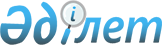 О ратификации Протокола о прекращении действия Соглашения между правительствами государств – участников Содружества Независимых Государств о согласованных принципах налоговой политики от 13 марта 1992 годаЗакон Республики Казахстан от 11 июня 2022 года № 124-VII ЗРК.
      Ратифицировать Протокол о прекращении действия Соглашения между правительствами государств – участников Содружества Независимых Государств о согласованных принципах налоговой политики от 13 марта 1992 года, совершенный 4 марта 2021 года. ПРОТОКОЛ   
о прекращении действия Соглашения между правительствами государств - участников Содружества Независимых Государств о согласованных принципах налоговой политики от 13 марта 1992 года 
      Правительства государств-участников Соглашения между правительствами государств - участников Содружества Независимых Государств о согласованных принципах налоговой политики от 13 марта 1992 года, именуемые в дальнейшем Сторонами, 
      согласились о нижеследующем:  Статья 1    
      Стороны считают прекратившим действие Соглашение между правительствами государств - участников Содружества Независимых Государств о согласованных принципах налоговой политики от 13 марта 1992 года. Статья 2   
      Настоящий Протокол вступает в силу по истечении 30 дней с даты получения депозитарием последнего уведомления о выполнении Сторонами внутригосударственных процедур, необходимых для его вступления в силу.
      Совершено на русском языке в порядке, установленном пунктом 9 правила 7 Правил процедуры Совета глав государств, Совета глав правительств, Совета министров иностранных дел и Экономического совета Содружества Независимых Государств.
      Настоящим удостоверяю, что прилагаемый текст является аутентичной копией Протокола о прекращении действия Соглашения между правительствами государств-участников Содружества Независимых Государств о согласованных принципах налоговой политики от 13 марта 1992 года, подписанного в порядке, установленном пунктом 9 правила 7 Правил процедуры Совета глав государств, Совета глав правительств, Совета министров иностранных дел и Экономического совета Содружества Независимых Государств. Подлинный экземпляр вышеупомянутого Протокола хранится в Исполнительном комитете Содружества Независимых Государств.  
					© 2012. РГП на ПХВ «Институт законодательства и правовой информации Республики Казахстан» Министерства юстиции Республики Казахстан
				
      Президент Республики Казахстан

К. ТОКАЕВ
Официально заверенный текст   
За ПравительствоАзербайджанской Республики
За ПравительствоРоссийской Федерации
За ПравительствоРеспублики Армения
За ПравительствоРеспублики Таджикистан К. Расулзода 4 марта 2021 года 
За Правительство Республики Беларусь С. Румас 1 апреля 2019 года
За ПравительствоТуркменистана
За ПравительствоРеспублики КазахстанА. Мамин12 января 2021 года
За ПравительствоРеспублики УзбекистанА. Арипов 2 августа 2019 года
За ПравительствоКыргызской Республики
За ПравительствоУкраины
За ПравительствоРеспублики Молдова
      Заместитель Председателя    Исполнительного комитета СНГ

Б. М. Жумаханов  
